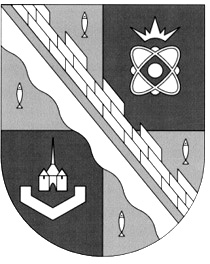 администрация МУНИЦИПАЛЬНОГО ОБРАЗОВАНИЯ                                        СОСНОВОБОРСКИЙ ГОРОДСКОЙ ОКРУГ  ЛЕНИНГРАДСКОЙ ОБЛАСТИпостановлениеот 12/05/2017 № 1022Об образовании рабочей группы по внедрению процедур оценки регулирующего воздействия в администрации Сосновоборского городского округа Ленинградской области		        В соответствии с постановлением администрации от 08.11.2016 № 2497, в целях внедрения процедур оценки регулирующего воздействия проектов нормативных правовых актов администрации Сосновоборского городского округа и экспертизы нормативных правовых актов администрации Сосновоборского городского округа, администрация Сосновоборского городского округа п о с т а н о в л я е т:Образовать рабочую группу по внедрению процедур оценки регулирующего воздействия в администрации Сосновоборского городского округа (Приложение № 1).Утвердить Положение о рабочей группе по внедрению процедур оценки регулирующего воздействия в администрации Сосновоборского городского округа (Приложение № 2).Общему отделу администрации (Баскакова К.Л.) обнародовать настоящее постановление на электронном сайте городской газеты «Маяк».Пресс-центру администрации (Арибжанов Р.М.) разместить настоящее постановление на официальном сайте администрации Сосновоборского городского округа.Настоящее постановление вступает в силу со дня официального обнародования.Контроль исполнения настоящего постановления возложить на первого заместителя главы администрации Подрезова В.Е.Глава администрации Сосновоборского городского округа                                                                           В.Б.СадовскийИсп. Невская Е.И. (ОЭР), ☎  6-28-49; ЛЕСОГЛАСОВАНО: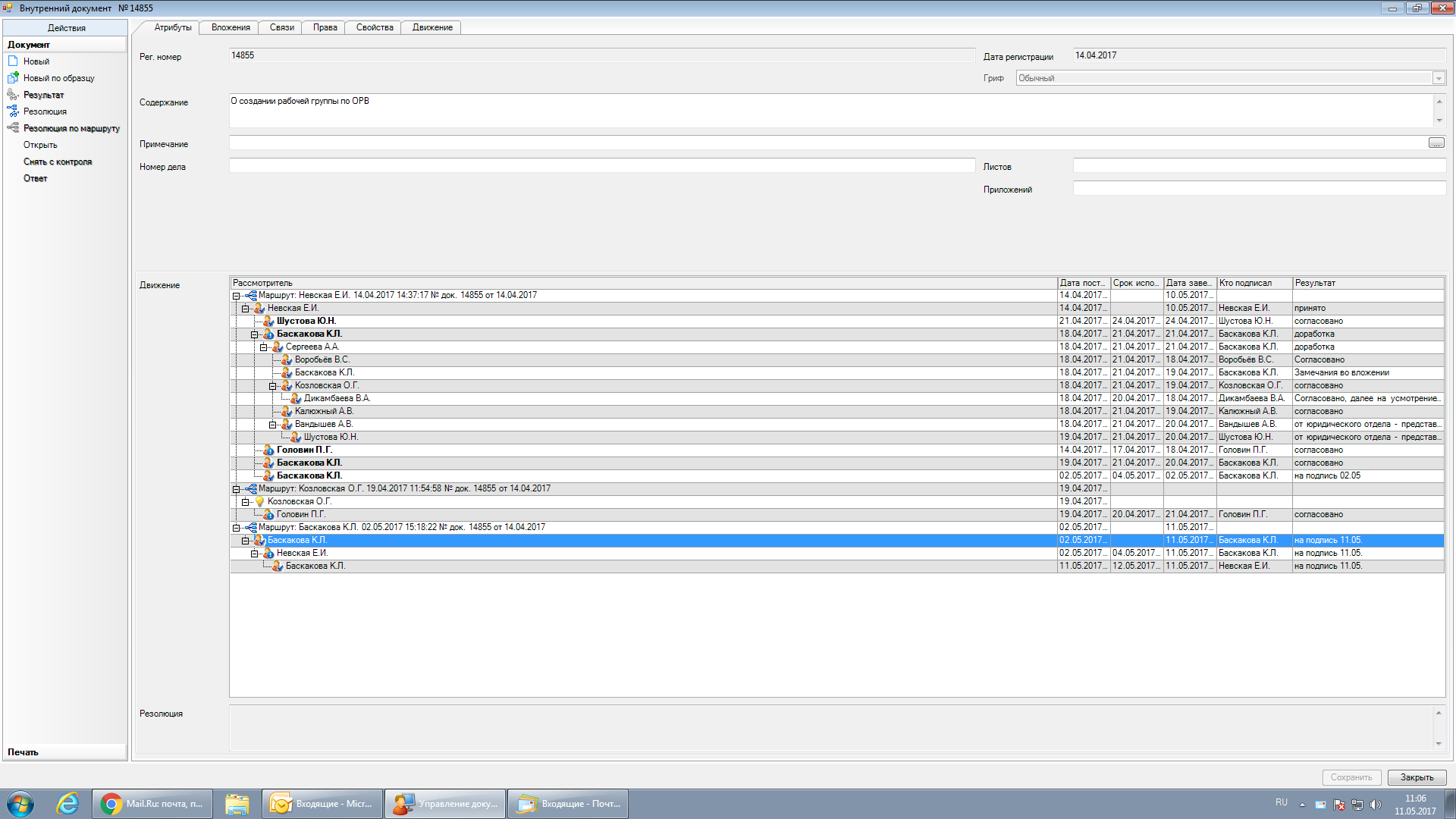 Директор Сосновоборского муниципальногофонда поддержки предпринимательства___________________В.В.Максимович02.05.2017Рассылка:    					         Общий отдел, всем заместителям главы администрации, юридический отдел,  ОЭР, СМ Фонд ПП, члены рабочей группы,                               Пресс-центр, ПрокуратураУТВЕРЖДЕНпостановлением администрации Сосновоборского городского округаот 12/05/2017 № 1022(Приложение № 1)СОСТАВ РАБОЧЕЙ ГРУППЫпо внедрению процедур оценки регулирующего воздействия в администрации Сосновоборского городского округаУТВЕРЖДЕНОпостановлением администрации Сосновоборского городского округаот 12/05/2017 № 1022(Приложение № 2)ПОЛОЖЕНИЕо рабочей группе по внедрению процедур оценки регулирующего воздействия в администрации Сосновоборского городского округа1.Общие положенияРабочая группа по внедрению процедур оценки регулирующего воздействия в администрации Сосновоборского городского округа (далее - рабочая группа) является постоянно действующим коллегиальным совещательным органом при администрации Сосновоборского городского округа, созданным в целях повышения качества правового регулирования в сферах деятельности, участниками которых являются субъекты предпринимательской и инвестиционной деятельности, при внедрении процедур оценки регулирующего воздействия (далее - ОРВ) в администрации Сосновоборского городского округа. Рабочая группа в своей деятельности руководствуется Конституцией Российской Федерации, федеральными законами и иными нормативными правовыми актами Российской Федерации, областными законами, иными нормативными правовыми актами Ленинградской области, нормативными правовыми актами администрации Сосновоборского городского округа, а также настоящим Положением.2.Задачи рабочей группыОсновными задачами рабочей группы являются: Определение приоритетных направлений развития ОРВ в администрации Сосновоборского городского округа, в том числе на основе изучения международного и российского опытов внедрения механизмов определения целесообразности применения инструментов воздействия на сферы предпринимательской и инвестиционной деятельности, а также результатов такого воздействия. Подготовка предложений по вопросам организационного, правового и методического совершенствования ОРВ в администрации Сосновоборского городского округа, в том числе выработка рекомендаций для использования таких предложений на различных уровнях принятия решений.  Подготовка предложений и рекомендаций по вопросам экспертизы нормативных правовых актов администрации Сосновоборского городского округа, затрагивающих вопросы осуществления предпринимательской и инвестиционной деятельности.Анализ проблем осуществления предпринимательской и инвестиционной деятельности  хозяйствующими субъектами. 3.Функции рабочей группыОсновными функциями рабочей группы являются:3.1.	Рассмотрение предложений от отраслевых (функциональных) органов  администрации, в том числе с правами юридического лица, научно - исследовательских, общественных и иных организаций, субъектов предпринимательской и инвестиционной деятельности, их ассоциаций и союзов, и иных заинтересованных лиц (далее - инициаторы проведения экспертизы), поступивших в  администрацию Сосновоборского городского округа  о проведении экспертизы нормативных правовых актов.3.2.	Принятие решения о включении нормативного правового акта, предложенного инициатором проведения экспертизы, в план проведения экспертизы нормативных правовых актов, утверждаемый главой администрации.3.3.	Подготовка проекта плана экспертизы нормативных правовых актов по форме согласно приложению к настоящему Положению и его представление главе администрации не позднее 1 декабря и 1 июня в уполномоченный орган на очередное полугодие.3.4.	Проведение анализа нормативных правовых актов во взаимодействии с представителями предпринимательского сообщества, в том числе:рассмотрение замечаний и предложений, рекомендаций, расчетов, обоснований, информационно - аналитических материалов, поступивших в ходе проведения публичных консультаций; определение характера и степени воздействия положений нормативного правового акта на регулируемые отношения в сфере предпринимательской и инвестиционной деятельности;выявление положений нормативного правового акта, затрудняющих осуществление предпринимательской и инвестиционной деятельности, определение обоснованности и целесообразности таких положений для целей государственного регулирования соответствующих отношений.3.5.	Рассмотрение возражений отраслевых (функциональных) органов администрации, в том числе с правами юридического лица  на заключение уполномоченного органа об экспертизе нормативного правового акта.3.6.	Взаимодействие с экспертными организациями, организациями, целью деятельности которых является защита и представление интересов субъектов предпринимательской и инвестиционной деятельности, организациями, с которыми заключены соглашения о сотрудничестве при проведении ОРВ, а также с иными организациями.4.Организация деятельности рабочей группы4.1.	Заседания рабочей группы проводятся по мере необходимости по решению руководителя рабочей группы.4.2.	Руководитель рабочей группы:осуществляет общее руководство деятельностью группы;назначает дату, время и место проведения заседаний рабочей группы;утверждает повестку дня заседания рабочей группы и определяет порядок рассмотрения вопросов на заседаниях рабочей группы;подписывает протокол заседания рабочей группы.4.3.	В случае отсутствия руководителя рабочей группы его обязанности исполняет заместитель руководителя рабочей группы.4.4.	Заместитель руководителя рабочей группы:в отсутствие руководителя рабочей группы исполняет его обязанности;осуществляет отдельные полномочия руководителя рабочей группы по его поручению;обеспечивает и контролирует выполнение решений рабочей группы.4.5.	Члены рабочей группы: участвуют в заседаниях рабочей группы;знакомятся с документами, касающимися рассматриваемых на заседаниях рабочей группы вопросов, высказывают свои мнения, замечания и предложения по существу обсуждаемых вопросов на заседаниях рабочей группы;выступают с докладами на заседаниях рабочей группы; представляют на рассмотрение рабочей группы документы и материалы по обсуждаемым вопросам;обладают равными правами при обсуждении вопросов и голосовании на заседаниях рабочей группы;участвуют в выработке и принятии решений рабочей группы.Секретарь рабочей группы:осуществляет организационное обеспечение заседаний рабочей группы;ведет протокол заседания рабочей группы; имеет право голоса.Повестка дня заседания рабочей группы и материалы к предстоящему заседанию рассылаются членам рабочей группы' не позднее чем за три дня до заседания рабочей группы. Заседание рабочей группы правомочно, если на нем присутствуют более трех третей от общего числа членов рабочей группы. На заседание рабочей группы могут приглашаться представители структурных подразделений, научных, научно-исследовательских, общественных и иных организаций, субъекты предпринимательской и инвестиционной деятельности, представители их ассоциаций и союзов, а также иные заинтересованные лица, эксперты и консультанты в определенных направлениях деятельности.5.Решения рабочей группыРешение рабочей группы принимаются простым большинством голосов присутствующих на заседании членов рабочей группы путем открытого голосования. Член рабочей группы, не согласный с принятым решением, имеет право в письменной форме изложить свое особое мнение, которое приобщается к протоколу заседания рабочей группы, Решения рабочей группы оформляются протоколом в течение пяти рабочих дней после проведения заседания рабочей группы и в течение семи рабочих дней после подписания рассылаются членам рабочей группы. Решения рабочей группы носят рекомендательный характер и учитываются отраслевыми (функциональными) органами  администрации, в том числе с правами юридического лица при принятии решений о внесении изменений или отмены нормативных правовых актов, или их отдельных положений.Решения рабочей группы могут быть опубликованы на специализированном ресурсе в информационно-телекоммуникацинной сети «Интернет».Приложениек Положению о рабочей группепо внедрению процедур оценки регулирующего воздействия в администрации Сосновоборского городского округаПлан проведения экспертизы нормативных правовых актов администрации Сосновоборского городского округа, затрагивающих вопросы осуществления предпринимательской и инвестиционной деятельности,на _____ полугодие 20___годаРуководитель рабочей группы:Первый заместитель главы администрацииЗаместитель руководителя рабочей группы:Начальник отдела экономического развитияЧлены рабочей группы:Заместитель начальника юр.отдела, юрисконсультДиректор Сосновоборского муниципального фонда поддержки  предпринимательства Специалист отдела экономического развития (секретарь рабочей группы)№ п/пРеквизиты нормативного правового акта (вид, дата, номер, наименование, источник публикации)Дата вступления в силу нормативного правового акта (или его отдельных положений)Основание для проведения экспертизы нормативного правового актаСтруктурное подразделение - разработчик нормативного правового актаСроки проведения экспертизыСроки проведения публичных консультаций1234567